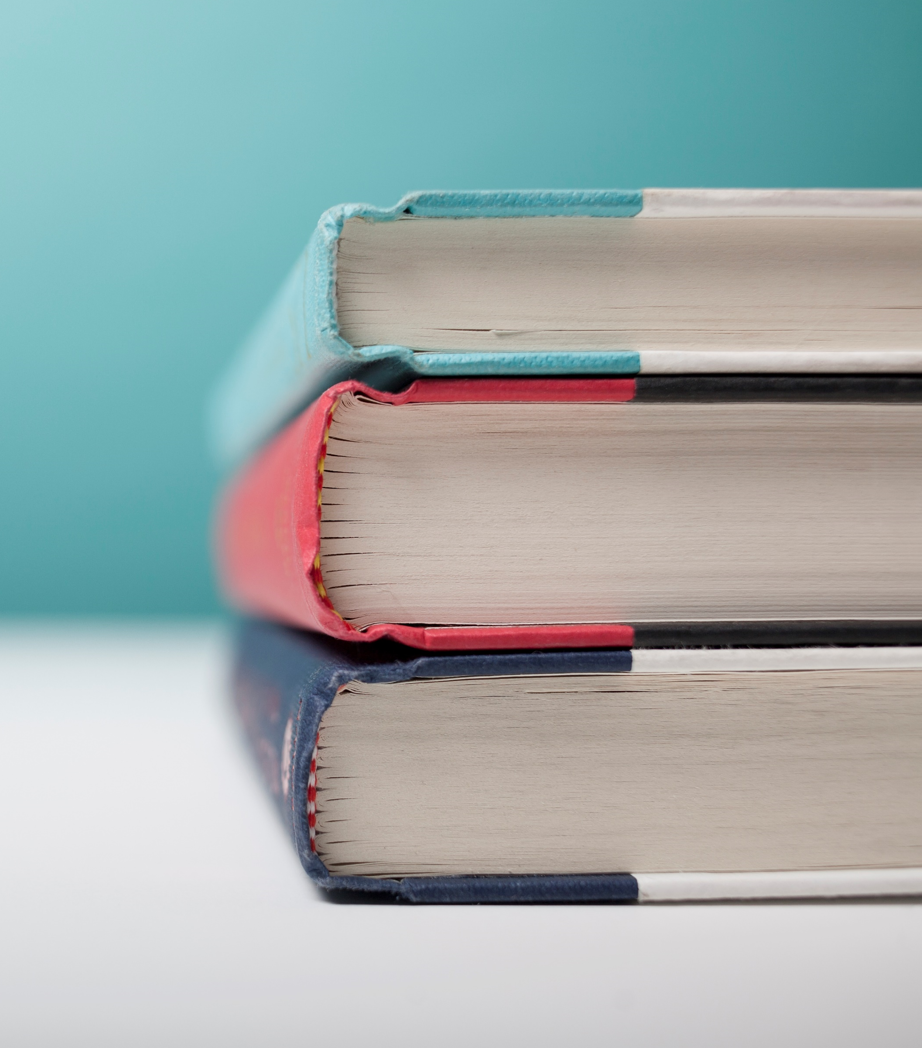 [รายการขาย][เมื่อต้องการแทนที่รูปภาพด้วยรูปภาพของตนเอง เพียงแค่ลบออก จากนั้น บนแท็บแทรก ให้เลือก รูปภาพ]ติดต่อ [ชื่อ] ได้ที่:[หมายเลขโทรศัพท์] | [อีเมล][สถานที่]